Training Course on “Grid Connected Renewable-Energy Power Generation Systems”A Feed-in-Tariff (FiT) Scheme was introduced by power companies to promote renewable energy -- e.g. wind or solar energy – applications. New renewable energy facilities will be installed and connected to the main power grid.  Green Council will provide a series of training course to enhance the capacity including technical knowledge and skills for the engineering professionals and environmental consultants who are or will become responsible for marketing, design, installation and/or management of RE power generation systems.DetailsDate and Time: 18:30-21:30 (14-Nov, 21-Nov, 28-Nov and 5-Dec) and 9:30-12:30 (16-Nov)Total training hours:  15 hoursMaximum: 40 candidates per lessonLanguage: Cantonese (Course materials in Chinese or English)Contents and Address: See belowFee: Free of chargeCertificateThere will be a written test after each lesson. Students who passed all the tests and attended all workshops will be presented with a certificate --- “Certified Professional for Grid Connected Renewable-Energy Power Generation Systems”Supporting Organizations: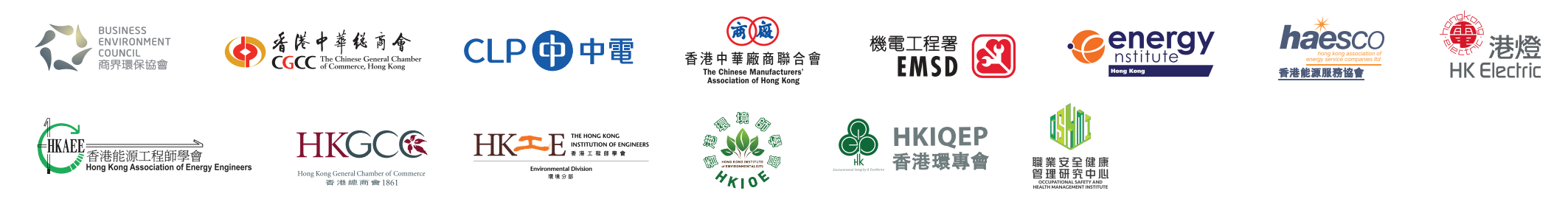 *This material/event is funded by the Professional Services Advancement Support Scheme of the Government of the Hong Kong Special Administrative Region. Any opinions, findings, conclusions or recommendations expressed in this material/any event organised under this project do not reflect the views of the Government of the Hong Kong Special Administrative Region or the Vetting Committee of the Professional Services Advancement Support Scheme.LanguageCantonese (course materials in Chinese or English)Course FeeFree of ChargeContent of CourseInstructorTimeVenueElectrical installation and Grid connection of Renewable Energy SystemsInterface and Commissioning requirements for grid connection RE systemsTechnical requirements and consideration of grid connectionRepresentatives from CLP and HEC14-Nov(THU)Room 202E, Business Environment Council,77 Tat Chee Avenue, Kowloon Tong.Electrical installation and Grid connection of Renewable Energy SystemsInterface and Commissioning requirements for grid connection RE systemsTechnical requirements and consideration of grid connection6:30pm-9:30pm九龍塘達之路77號商界環保協會202E室Procurement of Renewable Energy Solar PV Components and MaterialsSelection of materials and equipmentProper design and installation of a RE PV power systemDemonstrationRepair and maintenanceRepresentatives from Hong Kong Baptist University16-Nov (SAT) 9:30am-12:30pmG/F, Jockey Club School of Chinese Medicine Building,Hong Kong Baptist University,7 Baptist University Road, Kowloon Tong九龍塘浸會大學道 7號香港浸會大學賽馬會中醫藥學院大樓地下孔憲紹博士伉儷講堂 （SCM012室）Planning and Design of Renewable Energy SystemsAssessment of solar energy and potential for customersFiT scheme application procedures and other key features and aspectsRepresentatives from CLP and HEC21-Nov (THU)Room 202E, Business Environment Council,77 Tat Chee Avenue, Kowloon Tong.Planning and Design of Renewable Energy SystemsAssessment of solar energy and potential for customersFiT scheme application procedures and other key features and aspects6:30pm-9:30pm九龍塘達之路77號商界環保協會202E室4. Law and Regulations related to Photovoltaic (PV) installation including Electricity requirements; andBuilding requirements (installations in private development & NT exemptedhouses, erection of supporting structure under minor works control system)Representatives from BD & EMSD of HKSARgovernment28-Nov (THU)6:30pm-9:30pmRoom 202E, Business Environment Council,77 Tat Chee Avenue, Kowloon Tong.九龍塘達之路77號商界環保協會202E室Safety Working PracticesPV power systemsat height and at rooftopsrelevant safety regulationsRepresentative from Occupational Safety & Health Management Institute andYY Wong Safety Consultants Ltd.5-Dec (THU)6:30pm-9:30pmRoom 202E, Business Environment Council,77 Tat Chee Avenue, Kowloon Tong.九龍塘達之路77號商界環保協會202E室Total:Total:15hours